NOTES 9.1: Series and Parallel CircuitsSeries: One Pathway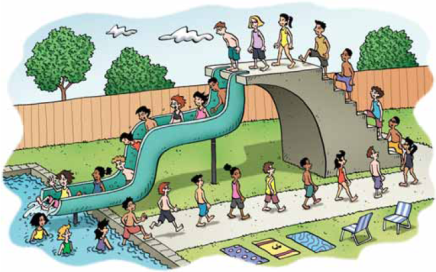 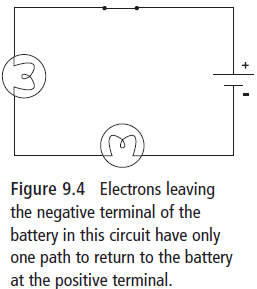 Voltage in SeriesVoltage is the __________________________ difference in __________________________ between two points.If electrons________ 12 V from the battery, they will ________all 12 V as they travel  from the –ve to the +ve terminal of the battery through the circuitStaircase analogy –12 steps up-gain potential energy- 12 steps down lose same energyAlong the circuit, electrical potential energy is____________________ to other types of energy as it passes through resistors and loads In light bulbs this energy is converted to __________________________________.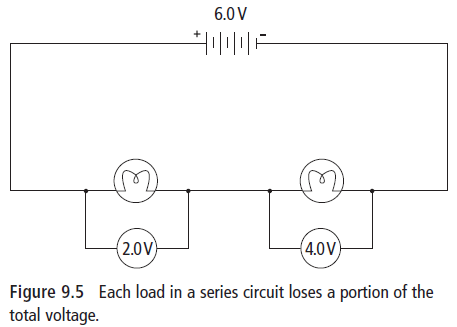 Current in SeriesSince electrons _______ each other, they remain evenly spaced out.  Within the same pathway, current ______________________________________.
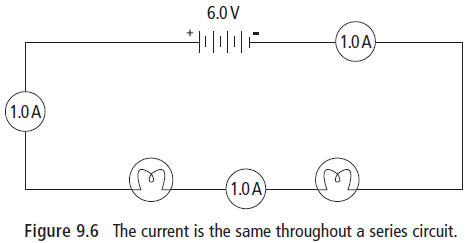 Resistance in SeriesThere is only _____ pathway.  Adding more resistance to the same pathway ______________ the total resistance and _______________ the current in that pathway.E.g.  Adding a dry and sticky portion of a slide after the last one decreases the rate of flow for all the people going down the slide.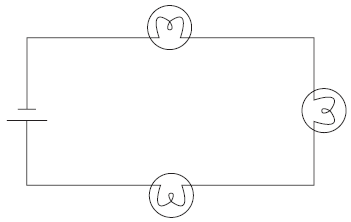 Adding more bulbs _____________ total resistance resulting in total current _____________.Parallel: Many Pathways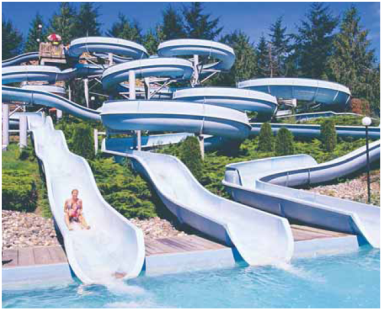 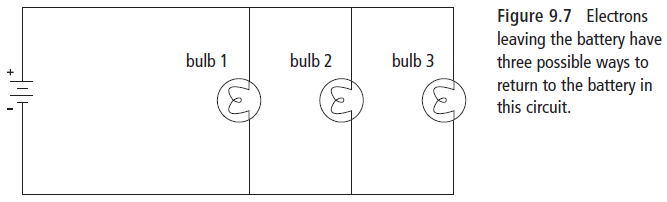 Voltage in ParallelWithin each ________________, the total voltage gained by the ________________is lost E.g. there could be many water slides (______________) people can go down, but every person will go down the same height and end up in the same ______________ (positive terminal)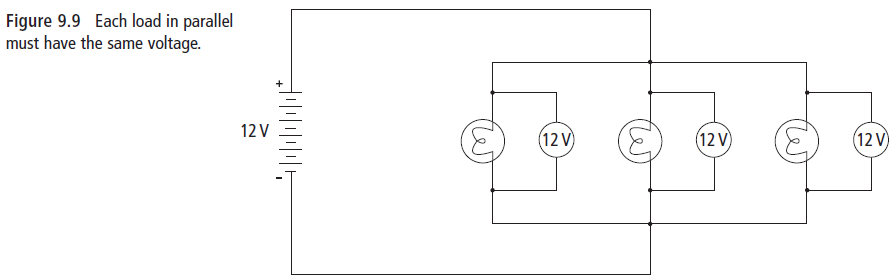 Current in ParallelThe total current will split up at a _________________ point and re-join where the paths meet.  More current will flow through paths with ____________ resistance.E.g. At the top of a waterslide (junction) an attendant makes people go to the next available slide – the slides with the least resistance will have more people going down it every second. 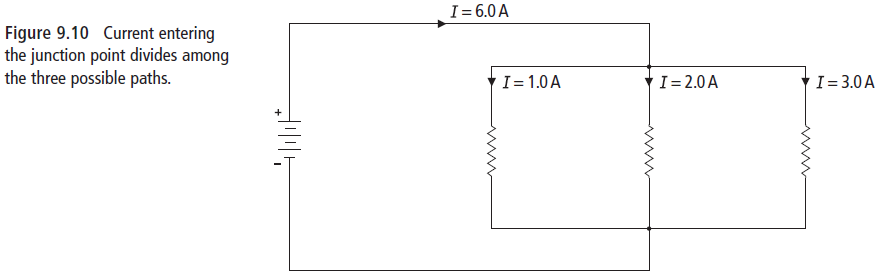 Resistance in ParallelAny time you create another pathway, you _______________ the total resistance in the circuit.  Even if you are adding resistors, adding them in parallel will _______________ the total resistance.E.g. Adding another waterslide at the water park will increase the flow of people coming down from the top of the slides.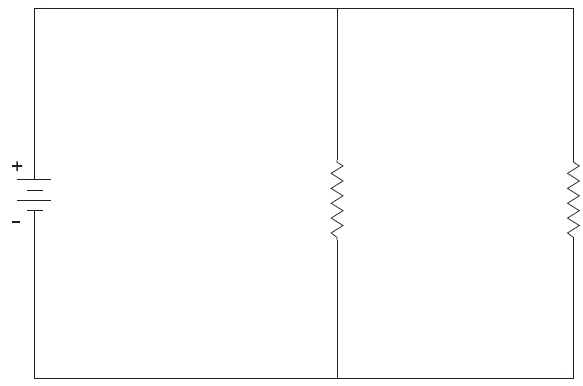 
DO THIS!Check your understanding 9.1 questions pg. 319 #7-10Complete worksheet